2	تفحص توصيات قطاع الاتصالات الراديوية (ITU-R) المراجَعة والمضمّنة بالإحالة في لوائح الراديو، والتي تقدمت بها جمعية الاتصالات الراديوية، وفقاً للفقرة "يقرر كذلك" من القرار 27 (Rev.WRC-19)، والبت في ضرورة تحديث الإحالات ذات الصلة في لوائح الراديو، وفقاً للمبادئ الواردة تحت "يقرر" من ذلك القرار؛مقدمةيهدف البند 2 من جدول الأعمال وهو بند دائم على جدول أعمال المؤتمر العالمي للاتصالات الراديوية إلى فحص توصيات قطاع الاتصالات الراديوية المنقحة والمضمنة بالإحالة في لوائح الراديو بغية تحديث الإحالات المرجعية حسب الاقتضاء. ويشمل هذا البند من جدول الأعمال أيضاً حالات يستشهد فيها بتوصية من توصيات قطاع الاتصالات الراديوية باستعمال نص إلزامي ضمن الفقرة يقرر في قرار من قرارات المؤتمر العالمي للاتصالات الراديوية، يستشهد به هو أيضاً باستعمال نص إلزامي في حاشية أو حكم من أحكام لوائح الراديو. وعلاوة على ذلك، فإن أي إجراءات ضرورية لتوضيح حالات الغموض في الإحالات لتوصيات قطاع الاتصالات الراديوية بشكل عام تجري تسويتها في إطار البند 2 من جدول الأعمال كذلك.وترد في هذا المقترح الأوروبي المشترك، توصيات قطاع الاتصالات الراديوية المضمّنة بالإحالة والتي حددها المؤتمر الأوروبي لإدارات البريد والاتصالات (CEPT) للمراجعة، إضافة إلى التعديلات المقترحة المرتبطة بها. وعلى وجه الخصوص، يقدم المؤتمر الأوروبي لإدارة البريد والاتصالات (CEPT) مقترحات بشأن التوصية ITU-R M.585.المقترحاتالمـادة 19تعرف هوية المحطاتالقسم VI  -  الهويات في الخدمة المتنقلة البحرية(WRC-12)    98.19	A - اعتبارات عامـةMOD	EUR/65A20/199.19	البند 39	عندما يجب على إحدى المحطات6 العاملة في الخدمة المتنقلة البحرية أو في الخدمة المتنقلة البحرية الساتلية أن تستخدم هويات الخدمة المتنقلة البحرية، تخصص الإدارة المسؤولة الهوية لهذه المحطة وفقاً للأحكام الواردة في الملحق 1 بالتوصية ITU-R M.585-. وعندما تخصص الإدارات هويات في الخدمة المتنقلة البحرية، يجب عليها تبليغ مكتب الاتصالات الراديوية بذلك فوراً، وفقاً لأحكام الرقم 16.20.(WRC-)     الأسباب:	تعديل الإحالة إلى التوصية ITU-R M.585 المضمنة بالإحالة إليها، وفقاً لصيغتها المحدثة.MOD	EUR/65A20/2102.19		(3	تكون أنماط هويات الخدمة المتنقلة البحرية على النحو الموضح في الملحق 1 بالتوصية ITU-R M.585-.(WRC-)     الأسباب:	تعديل الإحالة إلى التوصية ITU-R M.585 المضمنة بالإحالة إليها، وفقاً لصيغتها المحدثة.110.19		C - هويات الخدمة المتنقلة البحرية(WRC-07)     MOD	EUR/65A20/3111.19	البند 43	(1	تتبع الإدارات الملحق 1 بالتوصية ITU-R M.585- المتعلقة بتخصيص هويات الخدمة المتنقلة البحرية واستعمالها.(WRC-)     الأسباب:	تعديل الإحالة إلى التوصية ITU-R M.585 المضمنة بالإحالة إليها، وفقاً لصيغتها المحدثة.ــــــــــــــــــــــــــــــــــــــــــــــــــــــــــــــــــــــــــــــــــــــــــــــــ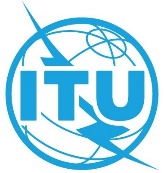 المؤتمر العالمي للاتصالات الراديوية (WRC-23)دبي، 20 نوفمبر – 15 ديسمبر 2023المؤتمر العالمي للاتصالات الراديوية (WRC-23)دبي، 20 نوفمبر – 15 ديسمبر 2023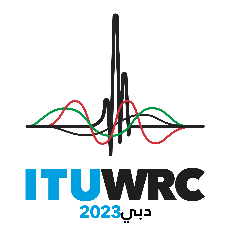 الجلسة العامةالجلسة العامةالإضافة 20
للوثيقة 65-Aالإضافة 20
للوثيقة 65-A30 أكتوبر 202330 أكتوبر 2023الأصل: بالإنكليزيةالأصل: بالإنكليزيةمقترحات أوروبية مشتركةمقترحات أوروبية مشتركةمقترحات أوروبية مشتركةمقترحات أوروبية مشتركةمقترحات بشأن أعمال المؤتمرمقترحات بشأن أعمال المؤتمرمقترحات بشأن أعمال المؤتمرمقترحات بشأن أعمال المؤتمربند جدول الأعمال 2بند جدول الأعمال 2بند جدول الأعمال 2بند جدول الأعمال 2